What time do you…?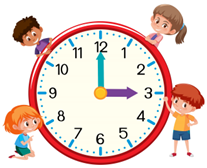 ~Talk to your classmates! Find out what their day looks like!~What time do you get up?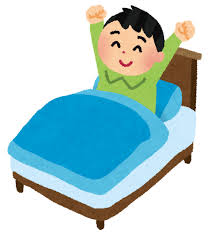 What time do you get up?What time do you have breakfast?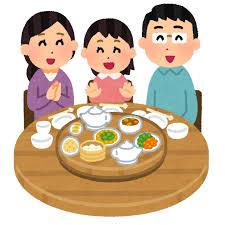 自分の答え相手の答え相手の答えWhat time do you go to bed?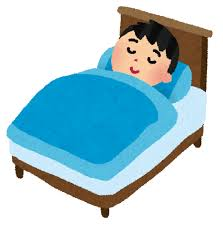 What time do you go to bed?What time is it in New Zealand now?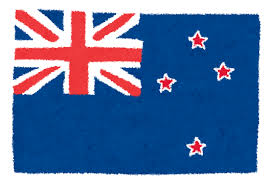 自分の答え相手の答え相手の答え